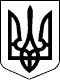 УКРАЇНАХМІЛЬНИЦЬКА РАЙОННА РАДАВІННИЦЬКОЇ ОБЛАСТІ                                                       Р І Ш Е Н Н Я   № 35    24 грудня  2020 року                                                    3 сесія 8 скликанняПро районну Програму по наданню депутатами районної радиматеріальної допомоги громадянам району на 2021 рік	Відповідно до пункту 17 частини 1 та частини 2 статті 43 Закону України «Про місцеве самоврядування в Україні», рішення 3 сесії районної ради 6 скликання від 5 січня 2011 р. № 39 «Про депутатський фонд», враховуючи рекомендації постійної комісії районної ради з питань бюджетно-фінансової діяльності та економічного розвитку, районна рада ВИРІШИЛА:1. Затвердити районну програмупо наданню депутатами районної ради  матеріальної допомоги громадянам району на 2021 рік  (додається).2. Затвердити розрахунок суми коштів районної програми по наданню депутатами районної ради матеріальної допомоги громадянам району на      2021 рік  (додається).3. Фінансовому управлінню райдержадміністрації передбачити кошти на формування Депутатського фонду відповідно затвердженого розрахунку суми районної програми по наданню депутатами районної ради матеріальної допомоги громадянам району на 2021 рік  (Депутатський фонд)  даного рішення.4. Контроль за виконанням даного рішення покласти на постійну комісію районної ради з питань бюджетно-фінансової діяльності та економічного розвитку. Голова районної ради					Ю. СЛАБЧУКЗАТВЕРДЖЕНО:рішенням  3 сесії районної ради    8 скликання від 24.12.2020 р.  № 35Програма по наданню депутатами районної ради матеріальної допомоги громадянам району на 2021 рік.        І. Загальна характеристикаПрограма по наданню депутатами районної ради матеріальної допомоги громадянам району на 2021 рік  далі (Депутатський фонд) розроблена у відповідності до Законів України «Про місцеве самоврядування в Україні», «Про статус депутатів місцевих рад».Прийняття Депутатського фонду передбачає підвищення ефективності депутатської діяльності та рівня соціального захисту населення.Депутатський фонд  реалізується протягом 2021 року, при щорічному виділенні коштів, відповідно до затверджених розрахунків.ІІ. Підстави для виконання Депутатського фондуКонституція України ( Закон України від 28.06.1996 року № 254к/96 ВР)Бюджетний кодекс України від 08.07.2010 року № 2456-VІЗакони України «Про місцеве самоврядування в Україні» та «Про статус депутатів місцевих рад».ІІІ. Мета Депутатського фондуНадання матеріальної допомоги громадянам району, оперативне та ефективне забезпечення активної участі  депутатів районної ради в житті територіальних громад району, виконання ними програмних зобов’язань перед виборцями, захисту їхніх інтересів та можливість вирішувати соціально-побутові проблеми.ІV. Завдання та заходи, на які спрямований Депутатський фондОсновними завданнями та заходами, на які спрямований Депутатський фонд є:4.1. Матеріальна допомога малозабезпеченим та соціально-незахищеним верствам населення Хмільницького району:- інвалідам всіх категорій;- дітям-сиротам та напівсиротам;- багатодітним родинам;- одиноким особам похилого віку, які знаходяться за межею бідності і    не мають близьких родичів, котрі мають обов’язки по їх утриманню;- неповним сім’ям;- учасникам АТО та їх сім’ям.4.2. Допомога на стаціонарне лікування та санаторне оздоровлення:- дітям, які гостро потребують цього та не мають можливості;- інвалідам всіх категорій;- учасникам АТО та їх сім’ям;- допомога на стаціонарне лікування та придбання ліків іншим членам територіальних громад району, котрі знаходяться в скрутному матеріальному становищі та потребують негайного медичного втручання.4.3. Запобігання та ліквідація в окремих випадках наслідків надзвичайних ситуацій в громадян району.V. Фінансове забезпечення Депутатського фондуДжерелами фінансування Депутатського фонду є кошти районного бюджету, в обсягах передбачених рішенням районної ради про районний бюджет на відповідний бюджетний рік, відповідно розрахунків та інші кошти, не заборонені чинним законодавством.Фінансування Депутатського фонду здійснюється, виходячи із закладених в бюджеті коштів. Головним розпорядником коштів є Хмільницька районна рада.VІ. Результативні показники. Показники затратКількість депутатів районної ради – 42 чоловікиОбсяг видатків на виконання завдань та заходів депутатського фонду за рахунок коштів місцевого бюджету – 269 тис. грн..з розрахунку: голова районної ради – 50 тис.грн.;заступник голови районної ради – 7 тис.грн.;голова постійної комісії –7 тис. грн.;депутат районної ради – 5 тис. грн.Показник продукту-  Максимальні разові виплати на одного громадянина –  500 грн.Показник ефективностіСередня кількість громадян, які отримають максимальну разову  допомогу –    538 чоловіки.Керуючий справами виконавчого апарату районної ради                                               В.МЕЛЬНИКЗАТВЕРДЖЕНО:рішенням  3 сесії районної ради    8 скликання від 24.12.2021 р.  № ___Розрахуноксуми районної програми по наданню депутатами районної ради матеріальної допомоги громадянам району на 2021 рік(Депутатський фонд)Керуючий справами виконавчого апарату районної ради                                               В.МЕЛЬНИККількість депутатівСума на1 депутата (тис. грн.)Сума разом(тис. грн.)Голова районної ради15050Заступник голови районної ради177Голови постійних комісій6742Депутати районної ради345170Загальна сума депутатського фонду42269